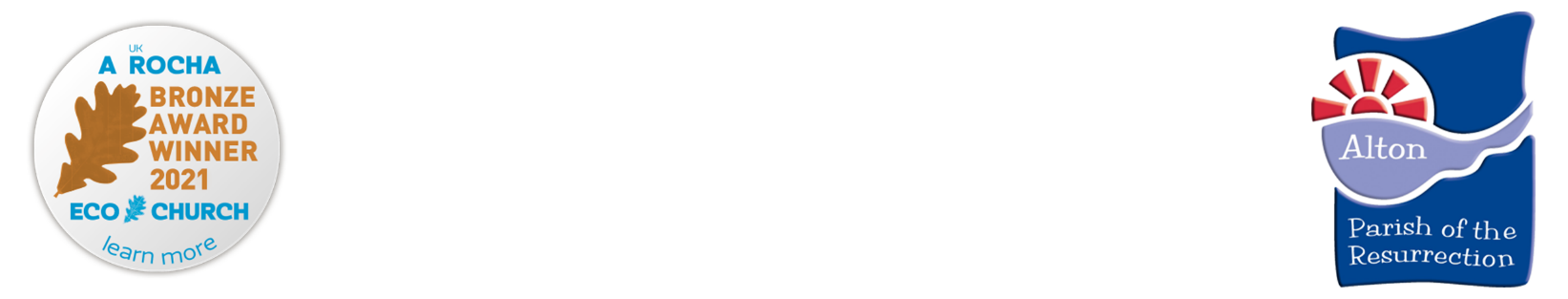 Parish MattersWelcome…								to our weekly edition of Parish Matters – we hope you enjoy catching up with news and prayers from the ParishSunday 22nd May 2022          The sixth Sunday of EasterThis week’s special prayersSunday Services 22nd May 2022  Nehemiah - Rebuilding & Renewing - Opposition comesPlease note no Church@4 or Informal Evening Service this week.Proclaiming the Risen Jesus, Steadfast in faith, Active in ServicePrayersPrayers & Readings: Monthly prayers and the daily lectionary readings are available in Sunrise and they are available on the parish website. Prayer Cascade.  If you need prayer for any reason please contact pray4potr@gmail.com. A prayer team will pray regularly for each request.Please pray for each person by name.Those who are ill and require prayer: Bethan, Sheena Herbert and family, Gwen Pettigrew, Penny Carmichael, Barbara Turk, Charlotte, Roger Tibble Jenny Thompson, Hazel Buck and Sheila Andrews.If you or someone you know would like to be included here would you please let Andrew (01420 88794) or Philippa Penfold know (office@potr-alton.co.uk)Every Saturday at 10am a Prayer Meeting is held on Zoom.  Do come along.Meeting ID: 886 7857 5981    Passcode: 014559Those who are bereaved – families and friends of Margaret Garrett, Joan Webb, Samual Ayres, Peter Shipp, Doris Maskell, Selina Butcher and David Bown.Those preparing for Marriage: Bradley Morson and Katie Wren, Jonathan Russell and Tania Haskell, Aiden Purvis and Anneka GaigerPlease see our website www.potr-alton.co.uk for a full list of church services for this month.  News and noticesAscension Day and Thy Kingdom Come   Join us for a communion service for Ascension Day at 7.30pm in St Lawrence Church – Thursday 26th May.  This starts the season of praying called Thy Kingdom Come.  We are planning to pray around our community and there is a timetable available on the website.  What a great opportunity to be with each and committing our locality and its people to God.Penny Carmichael turns 100! Penny will be celebrating her 100th birthday on 25 May; if you would like to send her a card please send it to Borovere Care Home, 10 Borovere Lane, Alton GU34 1PD.  Thank you!Gap Ladies Lunch The next GAP Ladies Lunch will take place on Wednesday, 25 May, 2022, at the usual time, 12.15 for 12.30pm at the Swan Hotel. If you have not already booked and ordered your main course, please contact Norma Duke on 01420 84722. (Let me know if you need sight of a menu - 01420 89062.) This is an excellent way of getting to know more people. You are very welcome to join us and to invite a friend to come long too. But don't forget to book the friend and their main course! See you there.Men's Breakfast We will be meeting at the White Hart, Holybourne, at 8.30am on Saturday 28th May for our usual delicious full English breakfast, all for just £9. Come and enjoy some lively banter and listen to our excellent speaker, Professor Julian Evans OBE, who will be talking about God’s Trees 2. If you have not attended the breakfast for a while or have never attended, we would love to see you. Please reply to Tim Codling by email: - tim.codling@hotmail.co.uk or telephone: 01420 80388 by Wednesday 25th May. Trustee Recruitment Opportunity The Geales Almshouses on Church Street are interested in recruiting a trustee who can represent POTR on their committee.  You would be joining an active group of people who manage these properties in line with the objects of the charity and as part of the Almshouse Association.  If you would be interested then do please contact Andrew who can give further information and pass your details on.  This is a very worthwhile community involvement.Resurrection Furniture Many thanks to all those who have transformed the new Resurrection Furniture shop on the High Street. The walls and ceiling have been filled, repaired and then painted. What a transformation! A number of people have worked long hours and we are very grateful. There are still tasks to be done, mostly simple carpentry. Please contact Robin Lees 86665 or j.lees558@btinternet.com if you can offer time and any skill. Traidcraft  The June St Lawrence Traidcraft stall will be moving to the second Sunday, 12th June. If you need any of your favourites in the meantime you can contact Jo, 07980 371034. jo@mcgregorfamily.org.uk. St Lawrence Rotas  We are compiling new rotas for Bible Readers and Intercession leaders at St Lawrence services.  If you would like to be included please let the Parish Office know so that your details can be passed on.  We will be holding our Annual Vestry Meeting and Annual Parochial Church Meeting on Monday 23rd May. The rules now allow us up until the end of May to hold these. We will meet in St Lawrence Church at 6pm. Papers are now available on the website - https://potr-alton.co.uk/6pm-23rd-may-annual-vestry-meeting-and-the-annual-parochial-church-meeting/Alton Foodbank May update The Foodbank are starting to see increased demand as they also work to support Ukrainian families who are joining our local community. All donations are gratefully received. Thank you for supporting the Alton foodbank. Rice (dry), Pasta sauce, Tinned potatoes,  Tinned meat (pies, stewing steak, hot dogs), Sponge puddings (long life), Biscuits, Tinned custard, Coffee, UHT milk, Fruit Juice (long life), Hot chocolate, Washing up liquid, Laundry Conditioner, Cleaner spray, Deodorant, Baby wipes.  More information on all our activities can be found on the Parish website www.potr-alton.co.uk or by visiting our Facebook, Instagram and Twitter pages.  Please like and share our posts so we can spread the good news of our parish. All notices are also published on the website.The Ministry TeamVicar: Revd Andrew Micklefield   andrew@potr-alton.co.uk		         88794Associate Vicar: Revd Gordon Randall  gordon.randall@sky.com	      549567Assistant Priest: Revd Bruce Nicole   revbrucenicole@gmail.com	    07974 021764Assistant Priest: Revd Peter Brown	petelaine@btinternet.com    01420 549943Assistant Priest: Revd Lynn Power revlynnpower@outlook.com	    07850 232995Assistant Priest: Revd Martin East martineast@btinternet.com		      549595Curate: Revd Wendy Burnhams   wendy@burnhamsfamily.co.uk    07514 280362                                             Anna Chaplain: Debbie Thrower 					c/o The Parish OfficeAnna Chaplain	Kate Powell  annachaplainalton@gmail.com        07539 026546Youth/children/families: Martha Lloyd   martha@potr-alton.co.uk   07492 392246General Enquiries to the Parish Administrators    Philippa Penfold & Ellie ElderOffice email address 			office@potr-alton.co.uk          07865 292401 The Parish Office will be open Monday to Friday between 9.30am – 11.30am9.15amCommunion ServiceSt Peter’s Church9.30amCommunion ServiceHoly Rood10.30amCommunion ServiceSt Lawrence Church10.30amThe LighthouseThe Parish CentreThis week’s Online and extra ServicesMorning Prayer on Facebook Live Monday to Friday at 9am (@potralton)Blaze at 6.30pm at the Kings Arms Centre Sunday 22nd  MaySt Lawrence Teddies Monday 9.30am at St Lawrence ChurchHolybourne Coffee morning followed by Prayers on Tuesday 10am at Church of the Holy Rood. Holybourne Teddies in Holy Rood Church on Wednesday 9.45amHoly Communion at All Saints at 10am on Wednesday followed by Coffee and Conversation